КОНТРОЛЬНО-СЧЕТНЫЙ ОРГАН МУНИЦИПАЛЬНОГО ОБРАЗОВАНИЯ«КАРАКУЛИНСКИЙ РАЙОН»__________________________________________________________________________________________________________________427920, Удмуртская Республика, с.Каракулино, ул.Каманина, д.10 т.(34132) 3-11-07, ф.3-13-44 е-mail:karnet@udm.netЗАКЛЮЧЕНИЕпо результатам внешней проверки годового отчета об исполнении бюджета муниципального образования «Каракулинское» за 2016 год.с. Каракулино                                                                                                    14.03.2017 года         В соответствии со ст. 264.4 Бюджетного кодекса Российской Федерации, Соглашением от 30.12.2016 г. № 63 между  Советом депутатов муниципального образования «Каракулинское» и Советом депутатов муниципального образования «Каракулинский район» о передаче Контрольно-счетному органу муниципального образования «Каракулинский район» полномочий Контрольно-счетного органа муниципального образования «Каракулинское» по осуществлению внешнего муниципального финансового контроля, Положением о Контрольно-счетном органе муниципального образования «Каракулинский район», утвержденного решением Совета депутатов муниципального образования «Каракулинский район» от 23 октября 2014 года № 22/2-14 «Об утверждении Положения о Контрольно-счетном органе муниципального образования «Каракулинский район», планом работы контрольно-счетного органа муниципального образования «Каракулинский район» на 2017 год Председателем Контрольно-счетного органа муниципального образования «Каракулинский район» проведена внешняя проверка годового отчета об исполнении бюджета муниципального образования «Каракулинское» за 2016 год.Проверяемое учреждение: Администрация муниципального образования «Каракулинское» (далее – Администрация поселения).Проверяемый период: с 01.01.2016 г. по 31.12.2016 г.Проверка проведена 14.03.2017г.        Юридический адрес и место нахождения Администрации поселения: 427920, Удмуртская Республика, Каракулинский район, с. Каракулино, ул. 60 лет Октября, д.6         Администрация поселения является исполнительно-распорядительным органом муниципального образования «Каракулинское», юридическим лицом и осуществляет свою деятельность в соответствии с Бюджетным кодексом Российской Федерации,  Федеральным законом от 06.10.2003г. № 131-ФЗ «Об общих принципах организации местного самоуправления в Российской Федерации», Законом Удмуртской Республики от 21.11.2006г. № 52-РЗ «О регулировании межбюджетных отношений в Удмуртской Республике», иными правовыми актами Российской Федерации, Удмуртской Республики и Уставом муниципального образования «Каракулинское», утвержденным решением Совета депутатов муниципального образования «Каракулинское» от 07 декабря 2005 года № 3/1-05.        К полномочиям Администрации поселения отнесены разработка проекта местного бюджета, исполнение местного бюджета и контроль за исполнением бюджета, управление и распоряжение имуществом, находящимся в муниципальной собственности. Соглашением от 25.12.2015 года №59 Администрацией поселения переданы Администрации муниципального образования «Каракулинский район» полномочия по исполнению бюджета муниципального образования «Каракулинское»,  осуществлению контроля за его исполнением, составление отчета об исполнении бюджета муниципального образования «Каракулинское». Переданные полномочия осуществляются Администрацией муниципального образования «Каракулинский район» и Управлением финансов Администрации муниципального образования «Каракулинский район». Бухгалтерское обслуживание осуществляется отделом по бухгалтерскому учету и отчетности Администрации муниципального образования «Каракулинский район». Начальник отдела по бухгалтерскому отчету и отчетности – главный бухгалтер Администрации муниципального образования «Каракулинский район» Беркутов А.А., в должности с 11.08.2011 года (распоряжение Главы муниципального образования «Каракулинский район» от 11.08.2011 года №71-к).    Бюджетный учет деятельности в 2016 году  осуществлялся в соответствии с Федеральным законом № 402-ФЗ от 06.12.2011г. «О бухгалтерском учете», Планами счетов бюджетного учета и Инструкциям по их применению, утвержденных приказом Минфина РФ от 01.12.2010г. №157н, приказом Минфина РФ от 06.12.2010г. №162н и приказом Минфина РФ от 01.07.2013г. №65н «Об утверждении Указаний о порядке применения бюджетной классификации Российской Федерации».        Правовой основой исполнения бюджета муниципального образования «Каракулинское» в 2016 году являлось решение Совета депутатов муниципального образования «Каракулинское» от 24.12.2015 года № 35/5-15 «О бюджете муниципального образования «Каракулинское» на 2016 год» (далее - Решение о бюджете).        Формирование бюджетной отчетности Администрации поселения осуществлялось в соответствии с требованиями Инструкции о порядке составления и представления годовой, квартальной и месячной отчетности об исполнении бюджетов бюджетной системы российской Федерации, утвержденной приказом Минфина РФ от 28.12.2010г. №191н (далее - Инструкция № 191н).        Согласно Федеральному закону от 06.12.2011г. N 402-ФЗ "О бухгалтерском учете" перед составлением годовой бюджетной отчетности проведена инвентаризация имущества и финансовых обязательств Администрации поселения на основании Распоряжения главы муниципального образования «Каракулинское» от 30.11.2016 года №14 по состоянию на 1 декабря 2016 года. Результаты оформлены инвентаризационными описями (сличительными ведомостями). Излишек и недостач не выявлено.Состав и содержание форм годовой бюджетной отчетности об исполнении бюджета         Бюджетная отчетность за 2016 год составлена и представлена Администрацией поселения в соответствии с требованиями  ст. ст. 264.1, 264.2 БК РФ, Инструкции о порядке составления и представления годовой, квартальной и месячной отчетности об исполнении бюджетов бюджетной системы Российской Федерации, утвержденной приказом Минфина РФ от 28.12.2010г. № 191н (далее – Инструкция № 191н), письма Министерства финансов Удмуртской Республики от 19.01.2016г. № 0113/09-16-26 «Об особенностях составления и представления годовой бюджетной отчетности и сводной бухгалтерской отчётности государственных бюджетных и автономных учреждений главными администраторами средств бюджета Удмуртской Республики за 2015 год» (далее – Письмо № 0113/09-16-26), письма Министерства финансов Удмуртской Республики от 29.01.2016г. №5520/09-16/164.       Приказом Управления финансов Администрации муниципального образования «Каракулинский район» от 23 декабря 2016 года №14 «О сроках представления годовой бюджетной отчетности органами местного самоуправления и муниципальными казенными учреждениями, годовой бухгалтерской отчетности муниципальными бюджетными и автономными учреждениями муниципального образования «Каракулинский район» за 2016 год» (далее – Приказ № 14) установлены сроки сдачи годовых отчетов, в том числе для Администрации поселения - 17.01.2017 года.       К внешней проверке представлена годовая бюджетная отчетность в составе следующих форм:-ф.0503130 «Баланс главного распорядителя, распорядителя, получателя бюджетных средств, главного администратора, администратора источника финансирования дефицита бюджета, главного администратора, администратора доходов бюджета» (далее – Баланс);-ф.0503110 «Справка по заключению счетов бюджетного учета отчетного финансового года» (далее – справка по заключению счетов);-ф.0503121 «Отчет о финансовых результатах деятельности»;-ф.0503123 «Отчет о движении денежных средств»;-ф.0503127«Отчет об исполнении бюджета главного распорядителя, распорядителя, получателя бюджетных средств, главного администратора, администратора источников финансирования дефицита бюджета, главного администратора, администратора доходов бюджета» (далее - Отчет об исполнении бюджета); - ф.0503125 «Справка по консолидируемым расчетам»;-ф.0503128 «Отчет о принятых бюджетных обязательствах»;-ф.0503160 «Пояснительная записка» в составе форм: сведения об исполнении бюджета ф.0503164, сведения о движении нефинансовых активов ф.0503168, сведения о дебиторской и кредиторской задолженности ф.0503169, сведения об изменении остатков валюты баланса ф.0503173, сведения об остатках денежных средств на счетах получателя бюджетных средств ф.0503178.        Бюджетная отчетность составлена на основе данных Главной книги и других регистров аналитического и синтетического учета.          Анализ основных форм годовой бюджетной отчетности:        Баланс: (ф.0503130) на 01.01.2016 года составлен после закрытия счетов бюджетного учета отчетного финансового года, что подтверждено Справкой по заключению счетов ф.0503110.        Баланс исполнения бюджета содержит данные по бюджетной деятельности о нефинансовых и финансовых активах, обязательствах Администрации муниципального образования «Каракулинское» на первый и последний день отчетного периода по счетам плана счетов бюджетного учета.        Валюта Баланса на начало 2016 года (вступительные баланс) относительно Баланса на конец предыдущего года (заключительный баланс 2015 года) не изменилась.   Валюта Баланса на конец 2016 года по бюджетной деятельности составила 1065,2 тыс.руб. и уменьшилась по сравнению с началом года на 469,4 тыс.руб. Остатков средств во временном распоряжении не имеется.        Валюту актива Баланса составили: нефинансовые активы – 848,4 тыс.рублей, финансовые активы – 216,8 тыс.рублей; валюту пассива составил финансовый результат – 1 065,2 тыс.рублей.        Нефинансовые активы (раздел I актива баланса) по состоянию на начало года составляли 1462,8 тыс.рублей, за 2016 год уменьшились на 614,4 тыс.рублей и на конец года составили 848,4 тыс.рублей. В составе нефинансовых активов учтены:- основные средства с остаточной стоимостью 685,4 тыс.рублей, стоимость которых за 2016 год уменьшилась на 344,2 тыс.рублей;- материальные запасы  - 163,0 тыс.рублей, стоимость которых уменьшилась за 2016 год на 270,1 тыс.рублей.        Финансовые активы (раздел II актива баланса) за 2016 год увеличились на 120,0 тыс. рублей и составили 216,8 тыс. рублей.        Пассив баланса отражает обязательства и финансовый результат по состоянию на начало и конец 2016 года.        Обязательства (раздел III пассива баланса) на начало года составляли 25,0 тыс. рублей, на конец года обязательств нет.         Финансовый результат на 31.12.2016 года уменьшился на 469,4 тыс. рублей и составил 1065,2 тыс. рублей. Финансовый результат состоит из финансового результата прошлых отчетных периодов (938,7 тыс. рублей) и резерва предстоящих расходов (126,5 тыс. рублей).        В Справке о наличии имущества и обязательств на забалансовых счетах (ф.0503130) на 01.01.2017 г. по счету 21 отражены основные средства стоимостью до 3000 рублей в сумме 145,0 тыс. рублей.        Значения показателей Справки по заключению счетов бюджетного учета финансового года (ф.0503110) на 1 января 2017 года соответствуют значениям показателей бухгалтерской записи по закрытию года Главной книги за декабрь 2016 года. Данные справки по заключению счетов (ф.0503110) соответствует данным Отчета об исполнении бюджета (ф.0503127), в части кассовых расходов бюджета  - 32 812,6 тыс. рублей и Отчета о финансовых результатах деятельности (ф.0503121) в части фактических расходов –  33 190,9 тыс. рублей. В разделе 3 Отчета об исполнении бюджета (ф.0503127) «Источники финансирования дефицита бюджета» данные по строкам 811 (увеличение счетов расчетов) и 812 (уменьшение счетов расчетов) соответствуют данным Справки по заключению счетов бюджетного учета (ф.0503110) по кодам счетов 12100200 в сумме 33 126,5 тыс. рублей и 130405000 в сумме 32 812,6 тыс. рублей.          В отчете о финансовых результатах деятельности (ф.0503121) представлены данные о финансовых результатах деятельности Администрации поселения при исполнении бюджета за 2016 год в разрезе КОСГУ, отражающие влияние результатов операций с активами на операционный результат. В сравнении с 2015 годом сумма фактических расходов увеличилась на 6 657,1 тыс. рублей и составила 33 190,9 тыс. рублей. Наибольшую сумму в составе фактических расходов составили расходы по безвозмездным перечислениям бюджетам – 26 726,1 тыс. рублей (80,5%); приобретение работ, услуг – 3363,3 тыс. рублей (10,1%); оплату труда и начисления на выплаты по оплате труда – 1964,8 тыс. рублей (5,9%); расходы по операциям с активами – 1054,3 тыс. рублей (3,2%); прочие расходы – 58,4 тыс. рублей (0,2%); социальное обеспечение – 24,0 тыс. рублей (0,1%).         Равенство по КОСГУ, отраженным в Справке по заключению счетов (ф.0503110),  кодам КОСГУ, отраженным в Отчете о финансовых результатах (ф.0503121) соблюдено.        Согласно Отчету об исполнении бюджета (ф.0503127) за 2016 год расходы исполнены в сумме 32 812,6 тыс. рублей или 92% к уточненным бюджетным назначениям. Неисполненные назначения составили 2915,7 тыс.рублей.        Выборочная сверка контрольных соотношений взаимосвязанных показателей между формами бюджетной отчетности ГАБС: Баланс (ф.0503130), Отчет о финансовых результатах деятельности (ф.0503121), Отчет об исполнении бюджета (ф.0503127), Справка по заключению счетов (ф.0503110) подтвердила достоверность и полноту представленных отчетов.        В составе Пояснительной записки представлены Сведения: о движении нефинансовых активов (ф.0503168), по дебиторской и кредиторской задолженности (ф.0503169), об изменении остатков валюты баланса (ф.0503173)       В Сведениях об исполнении бюджета (ф.0503164) данные соответствуют показателям Отчета об исполнении бюджета (ф.0503127).       Сведения о движении нефинансовых активов (ф.0503168) соответствует идентичным показателям Баланса (ф.0503130), Отчета о финансовых результатах деятельности (ф.0503121). Согласно данным ф.0503168 за 2016 год поступило основных средств на сумму 1,2 тыс. рублей, выбыло на сумму 281,6 тыс. рублей, сумма амортизации увеличилась на сумму 63,8 тыс. рублей. Чистое поступление основных средств составило 344,2 тыс. рублей со знаком «минус». Материальные запасы: поступили в сумме 438,8 тыс. рублей, выбыли в сумме 708,9 тыс. рублей. Чистое поступление материальных запасов составило 270,1 тыс. рублей со знаком «минус».        В сведениях по дебиторской и кредиторской задолженности (ф.0503169) отражены обобщенные данные о состоянии расчетов по дебиторской и кредиторской задолженности в разрезе видов расчетов, остатки дебиторской и кредиторской задолженности идентичны отраженным данным в Балансе (ф.0503130). На 01.01.2017 года дебиторская задолженность составила 216,8 тыс.рублей, кредиторской задолженности нет. Просроченной кредиторской и дебиторской задолженности на 01.01.2017г. не числится. Согласно Пояснительной записке (ф.0503160) дебиторская задолженность образовалась из-за авансовых платежей в ОАО «Энергосбыт Плюс» в сумме 191,0 тыс.рублей, ООО «Башнефть–Розница» в сумме 4 тыс. рублей, налога на имущество – 13,8 тыс. рублей, платежей во внебюджетные фонды-8,0 тыс. рублей.          Анализ отчета в части исполнения доходов бюджета муниципального образования «Каракулинское»:         При проверке достоверности и соответствия плановых показателей отчета об исполнении бюджета муниципального образования «Каракулинское» за 2016 год Решению о бюджете установлено следующее:        Бюджет муниципального образования «Каракулинское» на 2016 год утвержден Решением о бюджете до начала очередного финансового года (24.12.2015 года) по доходам  в сумме  33 490,4 тыс. рублей, в том числе налоговые и неналоговые доходы 3 884,0 тыс. рублей, безвозмездные поступления – 29 606,4 тыс. рублей.         С учетом внесения изменений в Решение о бюджете от 20.12.2016 года № 2/1-16 доходы утверждены в сумме 34093,6 тыс. рублей, в том числе налоговые и неналоговые доходы 3797,0 тыс. рублей, безвозмездные поступления 30296,6  тыс. рублей.        Согласно Отчету об исполнении бюджета муниципального образования «Каракулинское» за 2016 год уточненный план по доходам составил 34 109,6 тыс. рублей, в том числе налоговые и неналоговые доходы – 3 797,0 тыс. рублей, безвозмездные поступления  –  30 312,6 тыс. рублей.        Исполнение по доходам за 2016 год составило 33 126,5 тыс. рублей или 97% от уточненного плана, к уровню доходов 2015 года поступление доходов составило 105% (31 623,5 тыс. рублей).          В структуре доходов бюджета муниципального образования «Каракулинское» доля безвозмездных поступлений составляет 90,9 % (30 123,9 тыс. рублей), налоговых и неналоговых доходов – 9,1% (3 002,6  тыс. рублей).         План по поступлениям налоговых и неналоговых доходов в 2016 году исполнен на 79%. К уровню налоговых и неналоговых доходов относительно 2015 года поступление составило 103 % в том числе:  - налог на доходы физических лиц – в структуре налоговых и неналоговых доходов бюджета муниципального образования «Каракулинское» удельный вес составляет 35 % . Исполнение по данному налогу составило 1059,2 тыс. рублей или 106% к уточненным бюджетным назначениям;    - земельный налог - в структуре налоговых и неналоговых доходов бюджета муниципального образования «Каракулинское» удельный вес составляет 55%. Исполнение по данному налогу составило 1640,0 тыс. рублей или 78% к уточненным бюджетным назначениям; -налог на имущество физических лиц – в структуре налоговых и неналоговых доходов бюджета муниципального образования «Каракулинское» удельный вес составляет 9 %. Исполнение по данному налогу составило 280,9 тыс. рублей или 41 % к уточненным бюджетным назначениям;- налоги на совокупный доход – в структуре налоговых и неналоговых доходов бюджета муниципального образования «Каракулинское» удельный вес составляет 1 %. Исполнение составило 22,5 тыс. рублей или 173% к уточнонным бюджетным назначениям. Безвозмездные поступления в 2016 году составили 30 123,9 тыс. рублей, или  99 % к уточненным бюджетным назначениям, в том числе: -дотации бюджетам сельских поселений на выравнивание бюджетной обеспеченности получены в объеме 26 726,1 тыс. рублей, что меньше предусмотренных первоначальным Решением о бюджете на 572,3 тыс. рублей; -субвенции по расчету и предоставлению дотации бюджетам сельских поселений за счет средств бюджета Удмуртской Республики – 251,4 тыс. рублей;-субвенции бюджетам сельских поселений на осуществление первичного воинского учета на территориях, где отсутствуют военные комиссариаты – 189,7 тыс. рублей, что на 6,1 тыс. рублей больше предусмотренных первоначальным Решением о бюджете;-межбюджетные трансферты, передаваемые бюджетам сельских поселений (на ремонт автомобильных дорог местного значения) получены в объеме 2567,1 тыс. рублей, что больше предусмотренных первоначальным Решением о бюджете на 694,1 тыс. рублей.  Дополнительно получены:-дотации бюджетам сельских поселений на поддержку мер по обеспечению сбалансированности бюджетов (на уплату налога на имущество организаций) в сумме 2,7 тыс. рублей;- прочие субсидии бюджетам сельских поселений (на обеспечение первичных мер пожарной безопасности поселения) – 250,8 тыс. рублей;- прочие безвозмездные поступления в бюджеты сельских поселений – 136,0 тыс. рублей (ПАО «Белкамнефть»-126,0 тыс. рублей, ОАО «Удмуртгеология» - 10,0 тыс. рублей).         Анализ отчета в части исполнения расходов бюджета муниципального образования «Каракулиское»:         Первоначально Решением о бюджете на 2016 год бюджетные назначения утверждены в сумме 33 490,4 тыс. рублей.        Бюджетная смета на 2016 год утверждена главой Администрации поселения 31.12.2015 года в разрезе КБК. В ходе исполнения бюджета произведены изменения бюджетных ассигнований и лимитов бюджетных обязательств (далее – ЛБО). В соответствии с Порядком ведения смет внесение изменений в смету в течение года осуществлялось путем изменения показателей – сумм увеличения и (или) уменьшения объемов сметных назначений. По окончании года составлена и утверждена уточненная бюджетная смета на 2016 год от 30.12.2016 года.         В отчете об исполнении бюджета (ф. 0503127) по разделу «Расходы бюджета» в графе 4 «Утвержденные бюджетные назначения», отражены годовые объемы бюджетных назначений в сумме бюджетных ассигнований, утвержденных на 2016 год, с учетом последующих изменений – 33 126,5 тыс. рублей. Кассовые расходы составили 32 812,6 тыс. рублей, что составило 92% от уточненных бюджетных назначений и ЛБО.        Основные расходы произведены по следующим разделам:- «Общегосударственные вопросы» - 2 330,3 тыс. рублей, исполнение 93% от уточненного плана (2 502,9 тыс. рублей);- «Национальная оборона» (мобилизация и вневойсковая подготовка) - 189,7 тыс.рублей, исполнение 100% от уточненного плана (189,7 тыс.рублей);- «Национальная безопасность и правоохранительная деятельность» (обеспечение пожарной безопасности) - 341,3 тыс.рублей, исполнение 97% от уточненного плана (352,3 тыс.рублей);- «Национальная экономика» (дорожное хозяйство (дорожные фонды)) – 2 567,1 тыс. рублей, исполнение 100% от уточненного плана (2 567,5 тыс. рублей);- «Жилищно-коммунальное хозяйство» - 634,1 тыс.рублей, исполнение 51% от уточненного плана (1241,4 тыс. рублей):     - коммунальное хозяйство – план 400,0 тыс. рублей, исполнение 0 рублей     - благоустройство – план 841,4 тыс. рублей, исполнение 634,1 тыс. рублей;- «Культура и кинематография» - 26 726,1 тыс. рублей, исполнение 93% от уточненного плана (28 850,4 тыс. рублей);- «Социальная политика» (пенсионное обеспечение) – 24,0 тыс. рублей, исполнение 100%.        Остаток неисполненных уточненных бюджетных назначений и ЛБО на 01.01.2017 года составили 2 915,7 тыс. рублей или 8% от уточненных назначений и ЛБО:- по разделу 01 «Общегосударственные вопросы» в сумме 172,6 тыс. рублей;- по разделу 03 «Национальная безопасность и правоохранительная деятельность» в сумме 11,0 тыс. рублей;- по разделу 04 «Национальная экономика» в сумме 0,5 тыс. рублей;- по разделу 05 «Жилищно-коммунальное хозяйство» в сумме 607,3 тыс. рублей;- по разделу 08 «Культура и кинематография» в сумме 2124,3 тыс. рублей.         Анализ отчета об исполнении бюджета  в части источников финансирования дефицита бюджета:        Первоначально Решением о бюджете на 2016 год бюджет муниципального образования «Каракулинское» планировался бездефицитным. Уточненные назначения дефицита бюджета составили 1618,6 тыс. рублей, что составило 42% от суммы поступивших доходов без учета безвозмездных поступлений. Фактически бюджет за 2016 год исполнен с профицитом в сумме 313,9 тыс. рублей.         Показатели проекта Решения Совета депутатов муниципального образования «Каракулинское» «Об утверждении отчета об исполнении бюджета муниципального образования «Каракулинское» за 2016 год» тождественны показателям, отраженным в годовой бюджетной отчетности об исполнении бюджета муниципального образования «Каракулинское» за 2016 год.Выводы:        Представленная годовая бюджетная отчетность муниципального образования «Каракулинское» за 2016 год составлена с учетом требований ст.ст. 264.1, 264.2 БК РФ, по формам, предусмотренным Инструкцией № 191н. Представленный к внешней проверке годовой отчет имеет установленный статус «Включен в свод».             Отчетность составлена на основании данных Главной книги и регистров бюджетного учёта, при сверке контрольных соотношений взаимосвязанных показателей между формами бюджетной отчетности, расхождений не установлено.        Внешняя проверка годового отчета об исполнении бюджета муниципального образования «Каракулинское» за 2016 год подтвердила достоверность и полноту представленного отчета.Заключение составлено в 2-х экземплярах:Экз. №1 – для Контрольно-счетного органа муниципального образования «Каракулинский район»Экз. №2 – для Совета депутатов муниципального образования «Каракулинское»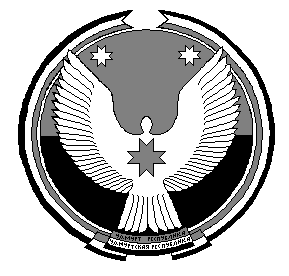 Председатель Контрольно-счетного органамуниципального образования «Каракулинский район»_____________________________Т.Н.КоноваловаГлава муниципального образования «Каракулинское»                                                            ______________________________С.Н.РыбинНачальник отдела по бухгалтерскому учету и отчетности – главный бухгалтер Администрации муниципального образования«Каракулинский район»______________________________ А.А.Беркутов